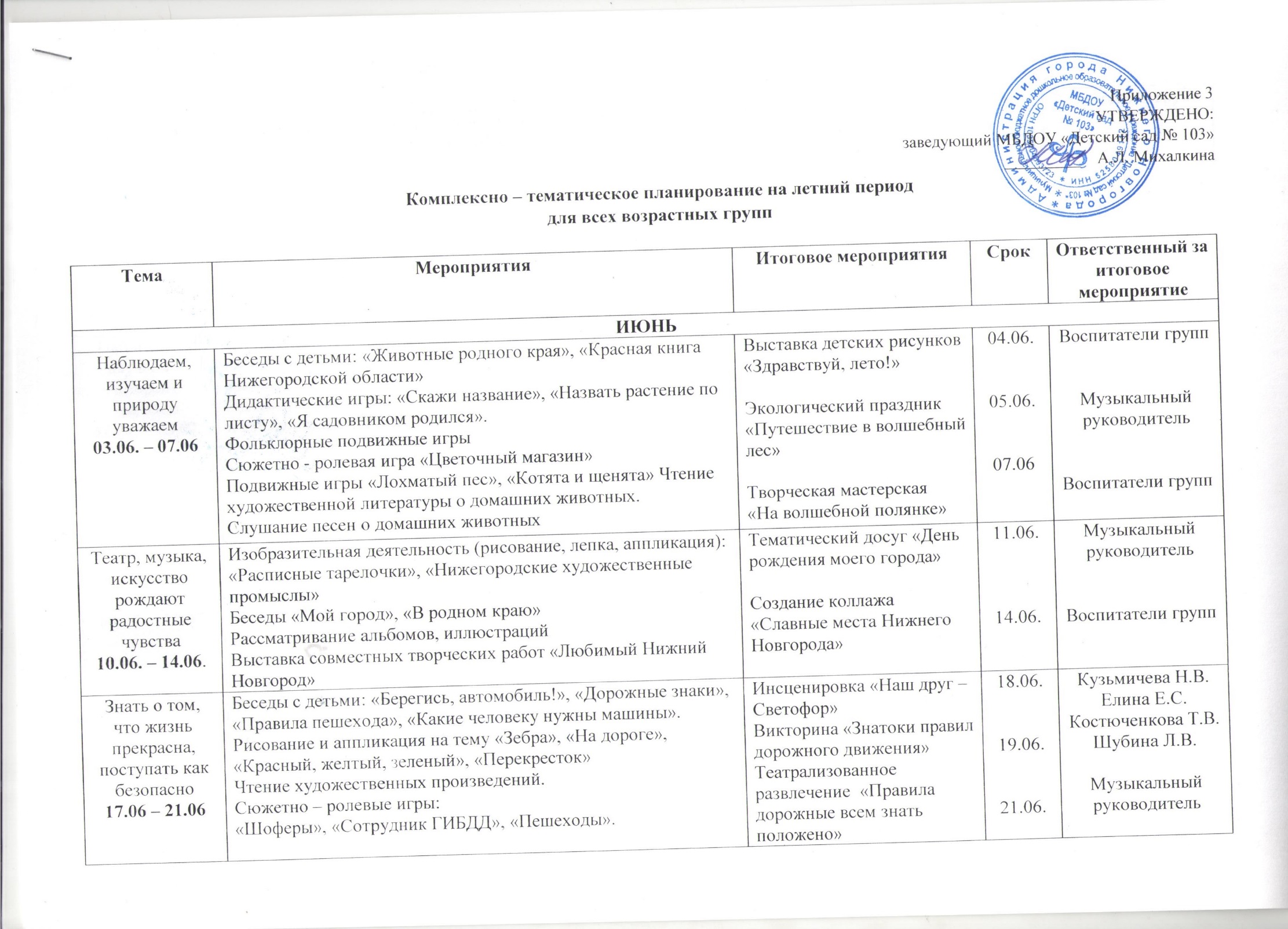 Физкультура, спорт, режим и здоровье укрепим24.06 – 28.06Беседы о здоровье: «Если что у вас болит, вам поможет Айболит», «Живые витамины», «Вредная еда» и т.д. Чтение художественных произведений К.И.Чуковский «Мойдодыр», «Айболит», А. Милн «Прививка» и т.д. Рассматривание иллюстраций, фотографий, картин о здоровье.            Отгадывание загадок. Заучивание пословиц, поговорок о здоровье.         Рисование (аппликация): «Полезные продукты», «Любимый герой из сказки К. Чуковского «Айболит»Выставка детских рисунков на тему «Солнце, воздух и вода – наши лучшие друзья» Спортивная игра «Веселый мяч» (р/в)Спортивная квест - игра«Летние приключения» (д/в)25.06.26.0627.06.Воспитатели группПохлебкина Е.С.Петрухина О.И.Попова Н.В.Живодерова Н.В.ИЮЛЬИЮЛЬИЮЛЬИЮЛЬИЮЛЬНаблюдаем, изучаем и природу уважаем01.07. – 05.07.Беседы с детьми на тему «Кто живет в лесу», «Птицы и насекомые», «Какие цветы растут на клумбе», «Что растет на грядке». Рассматривание альбомов «Лекарственные растения», «Цветы и кустарники», «Деревья», «Дикие и домашние животные»Составление гербария, загадывание загадок. Рисование «Красавица береза», «Наши алые цветы». Лепка «Мой любимый цветок». Изготовление Красной книги, альбома «Родной край».Тематическое развлечение«Урожай в корзинке»Выставка совместных работ «Мы и природа»до 05.07.04.07.05.07.Воспитатели группМузыкальный руководительВоспитатели группТеатр, музыка, искусство рождают радостные чувства08.07. – 12.07.Беседы с детьми на тему «Моя семья», «Наша бабушка» (воспитание уважения к старшим членам семьи), «Отдыхаем всей семьёй», «Что делают наши мамы и папы» (расширение представлений о профессиях), «Хозяйство семьи» (обязанности членов семьи), «Что такое генеалогическое древо?». Чтение стихов, рассказов, отгадывание загадок о семье. Рисование на темы: «Выходные в семье», «Портреты членов семьи». Дидактические игры «Кто для кого?» (закрепление представлений о родственных отношениях в семье), «Кто старше?», «Кто что делает?» и т.д. Подвижные игры: «Я знаю пять имён» (с мячом), «Добрые слова» и т.д. Сюжетно-ролевая игра «Семья». Строительные игры «Дом в деревне», «Многоэтажный дом»Праздник «Моя семья»Спортивные эстафеты  «Мама, папа, я – спортивная семья» (д/в)(с родителями)Викторина «Мы со спортом крепко дружим» (р/в)(с родителями)08.07.11.07.11.07.Музыкальный руководительФилина А.И.Куковякина Ж.А.Знать о том, что жизнь прекрасна, поступать как безопасно15.07. – 19.07Беседы с детьми на тему “Пожарная безопасность в лесу и на улице», «Осторожно, спички!», «Не играй с огнем». Сюжетно – ролевая игра «Пожарные». Чтение художественных произведений С.Я.Маршак «Тили – бом – загорелся кошкин дом», К. Чуковский «Ищут пожарные, ищет милиция». Дидактические игры «Опасные предметы», «Можно – нельзя!» Оформление альбома «Пожарная безопасность»Тематический развлечение «Лето красное – безопасное» до 19.0718.07.Воспитатели группСалахетдинова И.А.Беюсова К.А.Физкультура, спорт, режим и здоровье укрепим22.07 – 31.07.Подвижные игры с мячом. Игры с элементами футбола на спортивной и групповой площадке с детьми старшего дошкольного возраста. Индивидуальная работа по ОВД: бросание и ловля мяча и др.Спортивный праздник «Праздник спортивного мяча»Товарищеский матч по футболу между детьми подготовительных групп24.07.30.07Музыкальный руководительВоспитатели группАВГУСТАВГУСТАВГУСТАВГУСТАВГУСТНаблюдаем, изучаем и природу уважаем01.08. – 09.08.Беседы с детьми на тему «Вода – наш друг», «Моря и океаны», «Морские обитатели», «Круговорот воды в природе». Дидактические игры «Кому нужна вода», «Где живет вода», «Кто живет в воде». Чтение художественных произведений, потешек, загадок о воде. Опыты с водой: «Какого цвета вода?», «Тонет – не тонет», «Очистим воду». Игры детей с водой «Плывет, плывет кораблик», «Пузыри», «Уточки» и др.Коллективная работа «Урожай в корзинке»Театрализованное представление (показ старшими детьми для малышей) «Веселый огород»06.08.09.08.Воспитатели группГаврина О.В.Кочурова Н.В.Театр, музыка, искусство рождают радостные чувства12.08. – 16.08.Чтение сказок, детских художественных произведений. Рассматривание иллюстраций к сказкам. Оформление разных видов театра. Лепка персонажей сказок. Прослушивание аудиосказок. Сочинение сказок детьми. Рисование на тему «Моя любимая сказка», «Раскрась героя сказки». Драматизация любимых сказок. Сюжетные подвижные игры. Сюжетно - ролевая игра «Библиотека».Оформление выставки «Книжки – малышки»Постановка старшими детьми спектакля «Кто сказал «Мяу?» (д/в)Выставка совместного творчества «Мои любимые сказки»12.08.15.08.16.08.Воспитатели группАверьянова Л.И.Филина А.И.Воспитатели группЗнать о том, что жизнь прекрасна, поступать как безопасно19.08. – 23.08Чтение художественной литературы: «Что такое хорошо и что такое плохо» – В. Маяковский; «Два жадных медвежонка», «Сказка о глупом мышонке» С. Маршак, «Вредные советы»Проигрывание этюдов: «Скажи доброе слово другу», «Назови ласково» Задания: «Как можно…(поздороваться, попрощаться, поблагодарить, попросить, отказаться, обратиться)П/и:  «Добрые слова», «Кто больше назовет вежливых слов» - с мячом, «Передай письмо»С/р игры: «Супермаркет», «Салон красоты»Тематический досуг «Корзина грибника» (р/в)Музыкальное развлечение «День Российского флага» (д/в)22.08.Музыкальный руководительФизкультура, спорт, режим и здоровье укрепим26.08 – 30.08Беседа о летних видах спорта.Рассматривание иллюстраций.Речевые физкультурные минутки. Рассматривание книг и альбомов о спорте. Знакомство и разучивание народных подвижных игр: Чтение и разучивание стихотворений про мячи и скакалки, организация коллективных и индивидуальных игр с мячом и скакалкой. Изготовление панно "На стадионе" (использование раскрасок, вырезание картинок, рисунков детей) Музыкальный праздник «До свидания, лето!»28.08.30.08.Воспитатели групп Музыкальный руководитель